от 27 октября 2021 года									         № 1240Об утверждении Порядка осуществления деятельности по обращениюс животными без владельцев на территории городского округа городШахунья Нижегородской областиВ соответствии с Федеральными законами от 27.12.2018 № 498-ФЗ «Об ответственном обращении с животными и о внесении изменений в отдельные законодательные акты Российской Федерации», от 06.10.2003 № 131-ФЗ «Об общих принципах организации местного самоуправления в Российской Федерации»,                   от 30.03.1999 № 52-ФЗ «О санитарно-эпидемиологическом благополучии населения», Методическими указаниями по осуществлению деятельности по обращению с животными без владельцев, утвержденными постановлением Правительства Российской Федерации  от 10.09.2019 № 1180 «Об утверждении методических указаний по осуществлению деятельности по обращению с животными без владельцев», Законом Российской Федерации от 14.05.1993 № 4979-1 «О ветеринарии», на основании Устава городского округа город Шахунья Нижегородской области, в целях контроля осуществления деятельности по обращению с животными без владельцев на территории городского округа Шахунья Нижегородской области, администрация городского округа город Шахунья Нижегородской области  п о с т а н о в л я е т :Утвердить прилагаемый Порядок осуществления деятельности по обращению с животными без владельцев на территории городского округа город Шахунья Нижегородской области.Начальнику общего отдела администрации городского округа город Шахунья Нижегородской области обеспечить опубликование посредством размещения настоящего постановления на официальном сайте администрации городского округа город Шахунья Нижегородской области и в газете «Знамя Труда».Настоящее постановление вступает в силу после его официального опубликования посредством размещения в газете «Знамя Труда».Контроль за исполнением настоящего постановления возложить на начальника управления сельского хозяйства администрации городского округа город Шахунья Нижегородской области С.А. Баранова.Глава местного самоуправлениягородского округа город Шахунья						          Р.В.КошелевУТВЕРЖДЕНпостановлением администрации 
городского округа город ШахуньяНижегородской областиот 27.10.2021 г. № 1240Порядокосуществления деятельности по обращению с животными без владельцев натерритории городского округа город Шахунья Нижегородской областиНастоящий Порядок разработан в соответствии с Федеральным законом          от 27.12.2018 № 498-ФЗ «Об ответственном обращении с животными и о внесении изменений в отдельные законодательные акты Российской Федерации» (далее - Федеральный закон № 498-ФЗ), Методическими указаниями по осуществлению деятельности по обращению с животными без владельцев, утвержденными постановлением Правительства Российской Федерации от 10.09.2019 № 1180 «Об утверждении методических указаний по осуществлению деятельности по обращению с животными без владельцев», Законами Нижегородской области от 28.09.2015 № 136-З «Об обращении с животными без владельцев на территории Нижегородской области»,    от 03.10.2013 № 129-З «О наделении органов местного самоуправления муниципальных районов и городских округов Нижегородской области отдельными государственными полномочиями по организации мероприятий при осуществлении деятельности по обращению с животными без владельцев, а также по организации проведения мероприятий по предупреждению и ликвидации болезней животных, их лечению, защите населения от болезней, общих для человека и животных» и направлен на обеспечение регулирования и снижения численности животных без владельцев наиболее безопасными способами и гуманными методами для животных исходя из необходимости сохранения жизни и здоровья животным.Понятия, используемые в настоящем Порядке, применяются в значениях, установленных в статье 3 Федерального закона № 498-ФЗ.Администрация городского округа город Шахунья в соответствии с Законом Нижегородской области от 03.10.2013 № 129-З «О наделении органов местного самоуправления муниципальных районов и городских округов Нижегородской области отдельными государственными полномочиями по организации мероприятий при осуществлении деятельности по обращению с животными без владельцев, а также по организации проведения мероприятий по предупреждению и ликвидации болезней животных, их лечению, защите населения от болезней, общих для человека и животных» наделена отдельными государственными	полномочиями по организации мероприятий при осуществлении деятельности по обращению с животными без владельцев.Администрация городского округа город Шахунья Нижегородской области является уполномоченным органом по контролю за осуществлением отдельных государственных полномочий по организации мероприятий при осуществлении деятельности по обращению с животными без владельцев на территории городского округа город Шахунья Нижегородской области.Деятельность по обращению с животными без владельцев включает проведение следующих мероприятий:-	отлов животных без владельцев, в том числе их транспортировку и, при необходимости и наличии приютов, передачу в приюты для животных, деятельность которых осуществляется в соответствии Порядком организации деятельности приютов для животных и норм содержания животных в них на территории Нижегородской области, утвержденном постановлением Правительства Нижегородской области от 18.12.2019 № 972 (далее - постановление Правительства);-	содержание в приюте животных без владельцев;-	возврат потерявшихся животных их владельцам (при наличии информации о владельце);- возврат содержащихся в приютах животных без владельцев на прежние места обитания, не проявляющих немотивированной агрессии.В качестве исполнителей мероприятий привлекаются юридические лица и индивидуальные предприниматели в соответствии с требованиями, предусмотренными законодательством Российской Федерации о контрактной системе в сфере закупок товаров, работ, услуг для обеспечения государственных и муниципальных нужд (далее - специализированная организация).Специализированная организация осуществляет выезд по отлову животных без владельцев на основании заявки о необходимости проведения отлова животных без владельцев от физических лиц или юридических лиц, полученной посредством Единой системы назначения заданий, учета и контроля их исполнения в рамках контрольно-надзорной деятельности и контроля исполнения государственных и муниципальных контрактов на базе мобильной диспетчерской платформы (далее - Система МП) в течение 7 дней с момента поступления указанной заявки.Специализированная организация ведет реестр по учету животных без владельцев по форме согласно приложению 1 к настоящему Порядку или иным доступным способом.Специализированная организация не менее чем за 24 часа до осуществления мероприятий по отлову животных без владельца информирует заказчика об их проведении.Физические и юридические лица обязаны сообщать о нахождении животных без владельцев, не имеющих неснимаемых и несмываемых меток (идентификационных меток), на территориях или объектах, находящихся в собственности или пользовании таких лиц, в администрацию городского округа город Шахунья и обеспечивать доступ на указанные территории или объекты сотрудникам специализированной организации, проводящим отлов животных без владельцев.Специализированная организация осуществляет выезд согласно полученной по Системе МП фотографии и геолокации на место отлова (заявки), при прибытии на место отлова, при необходимости, осуществляют геофиксацию местности и фотофиксацию территории (не менее 1 фотографии).При осуществлении отлова специализированная организация может вести видеозапись, фотофиксацию (не менее 1 фотографии животного без владельцев) с автоматическим указанием даты, времени и геолокации, а также видеозапись отлова.Отлову подлежат животные, свободно находящиеся на территории городского округа город Шахунья без сопровождающего лица, а также находящиеся на территории организаций образования, здравоохранения, культуры и спорта.Отлову подлежат животные без владельцев, за исключением стерилизованных животных без владельцев, имеющих неснимаемые или несмываемые метки (чипы) и не проявляющих немотивированную агрессивность в отношении других животных или человека.Животные, имеющие на ошейниках или иных предметах сведения об их владельцах, передаются владельцам. О владельцах отловленных животных, имеющих на ошейниках или иных предметах сведения об их владельцах, специализированная организация информирует администрацию городского округа город Шахунья Нижегородской области.Животные без владельцев подлежат отлову гуманными способами живыми и неповрежденными с применением разрешенных и сертифицированных для данных целей технических приспособлений, препаратов и материалов, исключающих возможность нанесения увечий, травм или гибели животного.Отлов животных без владельцев производится при помощи приманок, сеток, сачков, ловушек, пищевых приманок и специальных средств для временной иммобилизации (обездвиживающие препараты с дозировкой в соответствии с инструкцией к применяемому препарату), разрешенных к применению на территории Российской Федерации. При отлове не должны использоваться травмирующие животных приспособления: проволочные петли - удавки, крючья.При отлове животных без владельцев категорически запрещается:1)	допускать жестокое обращение с животными;2)	осуществлять отлов животных без владельцев в присутствии детей, за исключением случаев, когда поведение безнадзорных животных угрожает жизни и здоровью человека;3)	осуществлять отлов животных без владельцев в местах массового скопления людей, за исключением случаев, если животные без владельцев представляют общественную опасность;4)	присваивать себе отловленных животных, продавать и передавать их гражданам или юридическим лицам;5)	изымать животных из квартир и с территории частных домовладений, кроме как по решению суда;6)	снимать животных с привязи у магазинов, аптек, организаций коммунального обслуживания и других общественных зданий;7)	применять способы, препараты и технические приспособления, влекущие за собой увечье, травму безнадзорных животных либо опасные для их жизни и здоровья;8)	превышать дозировку специальных средств для временной иммобилизации животного, рекомендуемую инструкцией по применению ветеринарного препарата;9)	применять огнестрельное и иное оружие, средства, травмирующие животных или опасные для их жизни и здоровья;10)	наглухо закрывать окна в автомобиле с отловленными животными;11)	совершать иные действия (бездействие), нарушающие требования законодательства по обеспечению безопасности населения и ответственного обращения с животными.Сотрудники специализированной организации по отлову животных в день отлова составляют Акт отлова животных без владельцев по форме согласно приложению 2 к настоящему Порядку или иной установленной форме. Акт отлова животных без владельцев подлежит хранению специализируемой организацией установленный срок.Отловленные животные без владельцев подлежат незамедлительной транспортировке в приют.Животные, погибшие при отлове, должны быть учтены в акте отлова животных без владельцев с указанием причины гибели.Погибшие животные доставляются в приют для фиксации факта гибели и учета количества животных без владельцев с последующей утилизацией.Специализированные организации, осуществляющие отлов, транспортировку и передачу животных без владельцев в приют, несут ответственность за их жизнь и здоровье.Отловленные животные без владельцев в день отлова передаются в приют для животных в соответствии с Порядком организации деятельности приютов для животных и норм содержания животных в них на территории Нижегородской области, утвержденном постановлением Правительства.Отловленные и помещенные в приюты животные, имеющие на ошейниках или иных предметах сведения о владельцах, подлежат возврату их владельцам в соответствии с Порядком организации деятельности приютов для животных и норм содержания животных в них на территории Нижегородской области, утвержденным постановлением Правительства.Возврату в прежние места обитания подлежат неагрессивные животные без владельцев после проведения в отношении них мероприятий по карантинированию, мечению (чипированию), вакцинации и стерилизации.После завершения карантинирования, лечения (при необходимости), мечения, вакцинации и стерилизации животных без владельцев такие животные, не проявляющие немотивированной агрессивности, возвращаются на прежние места их обитания.Информация о возврате животных без владельцев на прежние места их обитания вносится в Карточку учета животного без владельца.Не могут быть возвращены на прежние места обитания: животные, проявляющие немотивированную агрессивность, которая достоверно установлена специалистом в области ветеринарии, а также собаки определенных пород, их гибриды и иные собаки, представляющие потенциальную опасность для жизни и здоровья человека согласно Перечню потенциально опасных собак, утвержденному постановлением Правительства Российской Федерации от 29.07.2019 № 974 «Об утверждении перечня потенциально опасных собак».Специализированная организация ведет учет количества животных без владельцев, отловленных и транспортированных в приюты, животных без владельцев, возвращенных на прежние места обитания.Учет и регистрация животных без владельцев производятся на электронных носителях, срок хранения которых составляет три года со дня выбытия или смерти животного.В случае отсутствия технической возможности осуществления электронного документооборота учет и регистрация животных без владельцев производятся на бумажном носителе.Специализированная организация ежемесячно представляет в администрацию городского округа город Шахунья Нижегородской области сведения об объеме выполненных работ (в соответствии с данными учета количества животных без владельцев, отловленных и транспортированных в приюты, а также животных без владельцев, возвращенных на прежние места обитания) по форме приложения 3 к настоящему Порядку.________________________Приложение 1к Порядку осуществления деятельности пообращению с животными без владельцев натерритории городского округа городШахунья Нижегородской областипостановлением администрациигородского округа город ШахуньяНижегородской областиРЕЕСТРпо учету животных без владельцевПриложение 2к Порядку осуществления деятельности пообращению с животными без владельцев натерритории городского округа городШахунья Нижегородской областипостановлением администрациигородского округа город ШахуньяНижегородской областиАКТотлова животного без владельцаот «__» __________ 20__ года                                                                                       № ______По заявке № ____________ от «__» __________ 20__ г.Организация _________________________________________________________________	в лице _______________________________________________________________________на машине: марка _____________________________________________________________гос. номер __________ произвела отлов и транспортировку животных без владельцев:______________________________________________________     ____________________(вид животного без владельцев)                                       (количество голов)______________________________________________________     ____________________(вид животного без владельцев)                                       (количество голов)Место отлова: _________________________________________________________________адрес по заявлению ____________________________________________________________адрес фактический _____________________________________________________________Передано в приют _____________________________________________________________(адрес)Отметка работника пункта временного содержания______________________________________________________     ____________________(Ф.И.О.)                                                                    (Подпись)Количество погибших при отлове животных  ___________________________________________________________________________________________________________________(вид, количество голов)Причина гибели животных ______________________________________________________		Исполнитель	______________________________________________________     ____________________(Ф.И.О.)                                                                    (Подпись)Заказчик______________________________________________________     ____________________(Должность, Ф.И.О.)                                               (Подпись)Приложение 3к Порядку осуществления деятельности пообращению с животными без владельцев натерритории городского округа городШахунья Нижегородской областипостановлением администрациигородского округа город ШахуньяНижегородской областиСведенияоб объеме выполненных работ за _______ 20__ г.(месяц)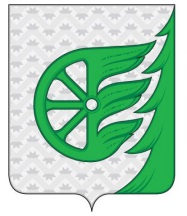 Администрация городского округа город ШахуньяНижегородской областиП О С Т А Н О В Л Е Н И Е№ п/п№учетнойкарточкиДатаотловаАдрес(место)отловаВидживотногобезвладельцаПолПородаОсобыеприметыДатавакцинации№чипаДатакастрации(стерилизации)ДатавыбытияВариант выбытия (возврат к прежнему месту обитания, передано прежнему владельцу, передано новому владельцу, оставлено в приюте для пожизненного содержания, подвергнуто эвтаназии, смерть по естественным причинам)Адрес выбытияФ.И.О. ветеринарного специалиста, проводившего вакцинацию, чипирование, стерилизациюИсполнитель МК№п/п№заявкиПроведенные мероприятияСтоимость, руб.